Приложение 3.ВНИМАНИЕ!!!!Уважаемые коллеги, убедительная просьба выслать фото участника и эксперта-наставника в виде соответствующем требованиям. А именно:Фото ДОЛЖНО БЫТЬ размером 3х4 без уголка.Фото ДОЛЖНО БЫТЬ на белом фоне (не допускается иной фон в виде тракторов, символики, учебных классов и тд.)Фото ДОЛЖНО БЫТЬ выслано в формате JPG (не нужно вставлять фото в документ Word или PDF)Срок предоставления фото до 20 марта 2020 ГОДА.Высылаем фото на e-mail: shl89@mail.ru Если возникли вопросы по данному документу, звоните 8-928-166-69-89 Елена Николаевна.Пример фото 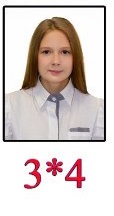 